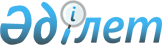 О внесении дополнения в постановление Правительства Республики Казахстан от 23 декабря 2006 года N 1247Постановление Правительства Республики Казахстан от 5 января 2007 года N 2

      Правительство Республики Казахстан  ПОСТАНОВЛЯЕТ : 

      1. Внести в  постановление  Правительства Республики Казахстан от 23 декабря 2006 года N 1247 "О мерах по реализации Указа Президента Республики Казахстан от 11 декабря 2006 года N 220" следующее дополнение: 

       Меморандум  об основных принципах деятельности акционерного общества "Национальный холдинг "КазАгро", утвержденный указанным постановлением, дополнить разделом 5-1 следующего содержания: 

       "5-1. Взаимоотношения между Правительством 

       Республики Казахстан и АО "Нацхолдинг "КазАгро"       Взаимоотношения между Правительством Республики Казахстан и АО "Нацхолдинг "КазАгро" осуществляются через консультативно-совещательный орган при Правительстве Республики Казахстан - Специализированный Совет, решение о создании которого и Положение о деятельности утверждаются Правительством Республики Казахстан. В состав Специализированного Совета, возглавляемого Заместителем Премьер-Министра Республики Казахстан, входят первые руководители министерств экономики и бюджетного планирования, финансов, сельского хозяйства. Специализированный Совет осуществляет выработку рекомендаций по основополагающим целям и задачам по управлению обществами на среднесрочной основе один раз в два года и проводит оценку достижения целей и финансовых результатов. 

      Специализированный Совет осуществляет свою деятельность на постоянной основе и заседает не реже одного раза в два года. Организационно-информационное обеспечение деятельности Специализированного Совета осуществляется рабочим органом, определенным Положением о деятельности Специализированного Совета. 

      Вмешательство государственных органов в деятельность Компаний, не обусловленное выполнением ими контрольных и (или) надзорных функций, недопустимо". 

      2. Настоящее постановление вводится в действие со дня подписания.        Исполняющий обязанности 

         Премьер-Министра 

      Республики Казахстан 
					© 2012. РГП на ПХВ «Институт законодательства и правовой информации Республики Казахстан» Министерства юстиции Республики Казахстан
				